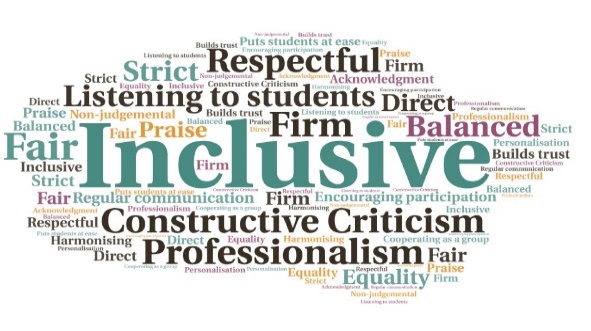 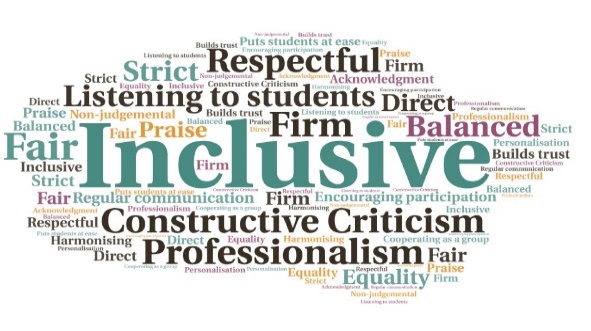 Goal: To provide student access to laptops during the Covid19 pandemic.Submitted by: Alison Wilson – Development Office
Project: To secure funding which would allow the purchase of laptops, to be provided to students across the partnership, allowing them to transition to home study during the pandemic and attend online classes, access materials, and utilise support services.
Benefit to: All students  Impact:  c.£150,000 of donated funds were secured during 2020 and c.250 students had applied for support. The fund was able to support both FE and HE students, and latterly was extended to apprentices